CARTA DE APRESENTAÇÃOUso racional da água: ações interdisciplinares em escola rural do semiárido brasileiro1José Amilton Santos Júnior2* (SANTOS JÚNIOR, J. A.), Genival Barros Júnior3 (BARROS JÚNIOR, G.), Jullyana Karolina Lima Santos4 (SANTOS, J. K. L.), Elka Taiusky Ferreira Santos Brito5 (BRITO, E. T. F. S.)1Este trabalho foi extraído do Trabalho de Conclusão de Curso do primeiro autor apresentado a Coordenação de Graduação em Engenharia Agrícola da UFCG.2Engenheiro Agrícola, Doutor. Instituto Nacional do Semiárido, INSA/MCTI. Av. Francisco Lopes de Almeida, S/N, Bairro Serrotão. 58.434-700. Campina Grande, PB, Brasil. (autor para correspondência). eng.amiltonjr@hotmail.com3Engenheiro Agrônomo, Doutor. Universidade Federal Rural de Pernambuco. Fazenda Saco, S/N, 56.900-000, Serra Talhada, PE. barrosjnior@yahoo.com.br4Licenciada em Letras, CH/UEPB. jullyana_karolina@hotmail.com5Licenciada em Letras, CH/UEPB. Especialista em Educação, CCHSA, UFPB. elka_noemy@hotmail.comEndereço provisório:José Amilton Santos JúniorRua Apolônio Amori, 465. Ed. Green Place, 201B, Alto Branco, CEP: 58.401-528, Campina Grande, PB.Como autor correspondente, li todas as instruções para submissão e declaro que sou responsável pelas informações inseridas no sistema editorial da revista. Asseguro que a contribuição é original e inédita e que não está sendo avaliada para publicação por outra revista e que não será retirada do processo editorial até a decisão final da administração da Revista Ambiente & Água. Justificativa	O artigo trata da relação do homem com o ambiente e a conservação da água em uma comunidade situada no semiárido brasileiro e de como processos de educação, dentro de um contexto de interdisciplinaridade, podem sensibilizar distintos setores de comunidades rurais em prol da conservação dos recursos hídricos.Informo que não há interesse financeiro na publicação José Amilton Santos Júnior (eng.amiltonjr@hotmail.com)Autor para correspondênciaNascente “Chorona” – Comunidade rural Uruçu, Gurinhém, PB.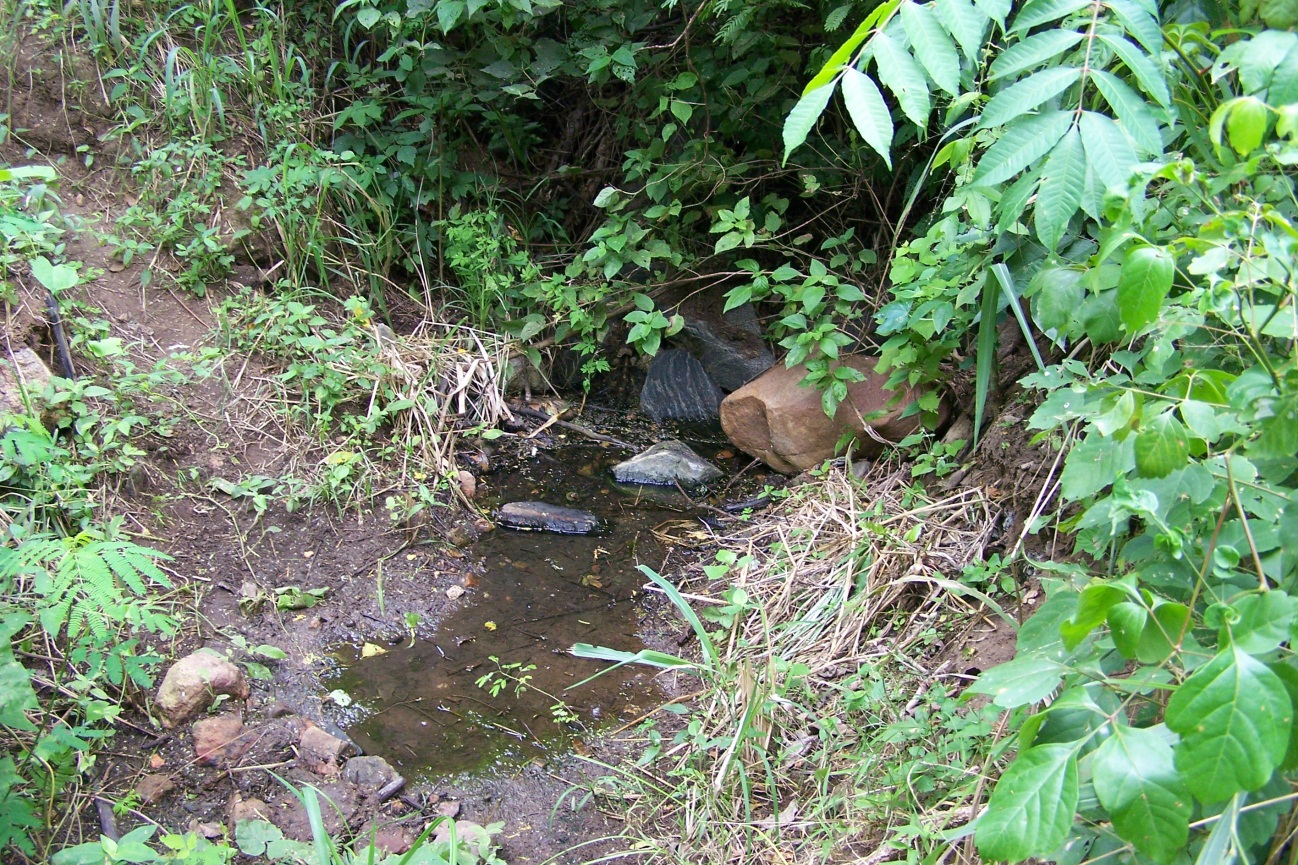 